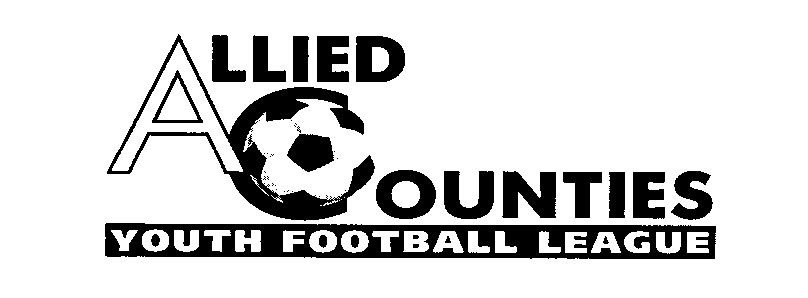 Official website www.acyfl.co.uk	Twitter @ACYFLofficial	FA ACYL FULLTIMEBulletin 27 – 2020/2021 13/02/2022COVID 19 (MATCH POSTPONEMENTS)A club seeking to postpone a match for any COVID related incidents MUST first contact the league secretary Alan King.  COVID 19With the government now easing restrictions we do advise you to still take all precautions and care and to please abide by any protocols that clubs may have in place when you visit. The FA and the Government do say football is not a close contact sport and if all the necessary precautions are taken within the changing room etc there is no reason not to play. Unless your players/managers/coaches have been instructed by the NHS to isolate the league may not always agree to your match being postponed.FIXTURESFixtures are now on FULLTIME. If you have any issues please contact your fixture secretary Barrie Funnell barrie.funnell@sky.com 07850 852998 (Central Division/South Division/West Division/League Cup/Subsidiary Cup) or Ray Greenrayjgreen1@btinternet.com 07834 771212  (East Division/North Division)Remember to check FA ACYL FULLTIME for fixture updatesPOSTPONED FIXTURESIn the event of your match being postponed the home club MUST inform the 3 match officials, your opponents, the Referees Secretary, the Results Officer, your Fixture Secretary and complete the Postponement Form. (Any club failing to comply shall be dealt with by the Management Committee who may inflict any penalty it may deem suitable). We do advise the club postponing the fixture to phone or send a text message to all the above – not all have access to emails 24 hours day (Too many times the referee secretary and results officer are not being informed of the postponement and the required postponement form is not submitted) BELOW IS A GUIDE AS TO THE RETURN OF MATCH RESULT FORMS (we do appreciate our club administrators have jobs, families and a life away from football etc so may miss the 2 day deadline, hopefully below will help you. Please retain your Team Sheet in case an ACYL officer makes a request for you to forward it to them.)MATCHDAY				RETURNED NO LATER Monday				FridayTuesday				SaturdayWednesday				MondayThursday				Tuesday(If you miss the above deadlines rule 21(A) will be invoked).LATEST RESULTSMonday 7th FebruarySOUTH DIVISIONAbbey Rangers 2-3 Frimley GreenLEAGUE CUP ROUND TWODidcot Town 6-0 UxbridgeSUBSIDIARY CUP GROUP EWindsor 0-4 Wokingham & EmmbrookSUBSIDIARY CUP GROUP DGuildford City 2-1 Walton & HershamTuesday 8th FebruarySOUTH DIVISIONAscot United 3-3 WestfieldEAST DIVISIONCB Hounslow United 1-5 Hanwell TownHarefield United 2-5 North Greenford UnitedLEAGUE CUP ROUND TWOBasingstoke Town 1-1 (6-7p) Hartley WintneySUBSIDIARY CUP GROUP GFleet Town 1-1 Fleet SpursWednesday 9th FebruaryWEST DIVISIONAsh United 0-0 Farnham TownAldershot Town 0-5 AltonEAST DIVISIONAFC Hayes 0-0 WembleyThursday 10th FebruaryWEST DIVISIONCove 1-3 Badshot LeaNORTH DIVISIONBuckingham Athletic 3-1 Chalfont St PeterHolmer Green P-P Risborough RangersSUBSIDIARY CUP GROUP BFlackwell Heath 5-1 Hillingdon BoroughSlough Town 4-1 BurnhamFIXTURES for NEXT TWO WEEKS (please check FA ACYL FULLTIME for late changes)Monday 14th FebruaryNORTH DIVISIONThame United v Buckingham AthleticEAST DIVISIONHillingdon Borough v AFC HayesSOUTH DIVISIONFrimley Green v Fleet SpursVirginia Water v Wokingham & EmmbrookSUBSIDIARY CUP GROUP DWalton & Hersham v WestfieldTuesday 15th FebruaryLEAGUE CUP PRELIMINARY ROUNDRisborough Rangers v Chalfont St PeterWednesday 16th FebruaryEAST DIVISIONWembley v Harefield UnitedUxbridge v Hillingdon BoroughLEAGUE CUP ROUND TWOAldershot Town v Abbey RangersGuildford City v Ascot UnitedNorth Greenford United v Holmer GreenThursday 17th FebruaryWEST DIVISIONFarnham Town v Badshot LeaCENTRAL DIVISIONBurnham v Hartley WintneyLEAGUE CUP ROUND TWOFlackwell Heath v Hanwell TownMonday 21st FebruaryWEST DIVISIONWalton & Hersham v Farnham TownSUBSIDIARY CUP GROUP DWestfield v Abbey RangersSUBSIDIARY CUP GROUP FThatcham Town v AltonMIDDLESEX U18 CUP SEMI FINALUxbridge v Harefield UnitedTuesday 22nd FebruaryEAST DIVISIONNorth Greenford United v CB Hounslow UnitedSOUTH DIVISIONVirginia Water v Fleet TownCENTRAL DIVISIONBasingstoke Town v Hartley WintneySUBSIDIARY CUP GROUP EWokingham & Emmbrook v Ascot UnitedMIDDLESEX U18 CUP SEMI FINALHanwell Town v Bedfont SportsWednesday 23rd FebruaryWEST DIVISIONGuildford City v AltonSUBSIDIARY CUP GROUP AChalfont St Peter v Didcot TownThursday 24th FefruaryNORTH DIVISIONBuckingham Athletic v Thame UnitedRisborough Rangers v Flackwell HeathLEAGUE CUP ROUND TWOAlton v Frimley GreenSUBSIDIARY CUP GROUP EBadshot Lea v WindsorSUBSIDIARY CUP GROUP FFarnham Town v Ash UnitedAlan KingGeneral Secretary/Registrations/Results07899 941414generalsecretary@alliedcounties.co.ukacylregistration@aol.co.ukGOING FORWARD THE BULLETIN WILL BE DISTRIBUTED ON A SUNDAY